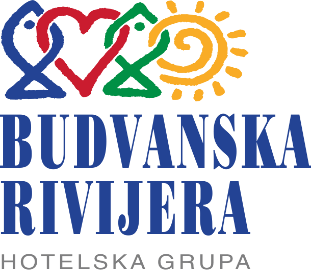 Hotelska grupa „Budvanska rivijera“ AD BudvaBroj: 04/1-4613Budva, 25.09.2023. godineU skladu sa članom 29. Pravilnika o uređivanju postupaka nabavki roba, usluga i radova u Hotelskoj grupi „Budvanska rivijera“ AD (broj 02-4960/6 od 15.09.2021. godine) Komisija za otvaranje i vrednovanje ponuda HG „Budvanska rivijera“ AD Budva, izdaje sledeće:                     IZMJENU BR. 1TENDERSKE DOKUMENTACIJEZA POSTUPAK NABAVKE ZA     nabavku roba – Nabavka i isporuka tonera, za potrebe Hotelske grupe “Budvanska rivijera” AD Budva, Vrši se izmjena Tendereske dokumentacije broj 04/1-4558 od 20.09.2023. godine, objavljene na Internet stranici HG „Budvanska rivijera” AD  dana 20.03.2023. godine, u dijelu:1. Tehničke karakteristik i specifikacije predmeta nabavke, na strani 6-14 od 42 Tenderske dokumentacije mijenja se i sada glasi:TEHNIČKE KARAKTERISTIKE ILI SPECIFIKACIJE PREDMETA NABAVKE    Nabavka i isporuka toneraPonuđač je u obavezi da ponudi cijenu za  svaku specificiranu stavku pojedinačno.Ponuđena cijena uključuje i sve zavisne troškove nabavke (prevoz do sjedišta naručioca i slično).Ponuđač je shodno zahtjevu Naručioca dužan vršiti snadbijevanje robom koja je predmet nabavke sukcesivno  prema potrebi Naručioca u roku od jednog dana od dana narudžbe, a najkasnije do 12h na lokaciji Naručioca, u toku ugovorenog perioda od godinu dana.Ponuđač će nakon isporuke robe vršiti kontrolu kvaliteta.Izmjena br. 1 Tenderske dokumentacije  je sastavni dio Tenderske dokumentacije.                                                                    Za  komisiju za otvaranje i vrednovanje ponuda, 				Vladimir Janjušević, predsjednik___________________________R.B.Opis predmeta nabavke,odnosno dijela predmeta nabavkeBitne karakteristike predmeta nabavke u pogledu kvaliteta, performansi i/ili dimenzijaJedinica mjereKoličina1HP LaserJet PRO 400 M401 dnHP 80A-Black tonerkom12HP LaserJet PRO MFP M125aHP 83A-Black tonerkom13HP LaseJet M1212nf MFPHP85A-Black tonerkom14HP LaserJet 1020HP12A-Black tonerkom15HP Color laserjet CP2025HP304A Black-Original od proizvođača opreme (minimalni mjesečni ciklus štampe 3500 strana, radna temperatura tonera od 15 do 30 stepeni Celziusa)kom16HP Color laserjet CP2025HP304A Yellow-Original od proizvođača opreme(minimalni mjesečni ciklus štampe 2800 strana, radna temperatura tonera od 15 do 30 stepeni Celziusa)kom17HP Color laserjet CP2025HP304A Cyan-Original od proizvođača opreme(minimalni mjesečni ciklus štampe 2800 strana, radna temperatura tonera od 15 do 30 stepeni Celziusa)kom18HP Color laserjet CP2025HP304A Magenta-Original od proizvođača opreme(minimalni mjesečni ciklus štampe 2800 strana, radna temperatura tonera od 15 do 30 stepeni Celziusa)kom19HP LaserJet P1102HP85A-Black toner original od proizvođača opreme 1600 stranakom110HP Laserjet CP1525nHP128A Black-Original od proizvođača opreme(minimalni mjesečni ciklus štampe 2000 strana, radna temperatura tonera od 15 do 30 stepeni Celziusa)kom111HP Laserjet CP1525nHP128A Yellow-Original od proizvođača opreme(minimalni mjesečni ciklus štampe 1300 strana, radna temperatura tonera od 15 do 30 stepeni Celziusa)kom112HP Laserjet CP1525nHP128A Cyan-Original od proizvođača opreme (minimalni mjesečni ciklus štampe 1300 strana, radna temperatura tonera od 15 do 30 stepeni Celziusa)kom113HP Laserjet CP1525nHP128A Magenta -Original od proizvođača opreme(minimalni mjesečni ciklus štampe 1300 strana, radna temperatura tonera od 15 do 30 stepeni Celziusa)kom114HP LaserJet P1566HP78A-Black toner Original od proizvođača opreme 2100 stranakom115HP Laserjet 1010HP12A-Black toner Original od proizvođača opreme 2000 stranakom116HP LaserJet M1132 MFPHP85A-Black toner Original od proizvođača opreme 1600kom117HP Laserjet PRO MFP M125mwHP83A Black toner Original od proizvođača opreme 1500 stranakom118HP LaserJet 1320HP49A Black toner Original od proizvođača opreme 2500 stranakom119HP Color Laserjet PRO MFP M277nHP201A Black – Original od proizvođača opreme(minimalni mjesečni ciklus štampe 1500 strana, radna temperatura tonera od 15 do 30 stepeni Celziusa)kom120HP Color Laserjet PRO MFP M277nHP201A Yellow – Original od proizvođača opreme(minimalni mjesečni ciklus štampe 1400 strana, radna temperatura tonera od 15 do 30 stepeni Celziusa)kom121HP Color Laserjet PRO MFP M277nHP201A Cyan – Original od proizvođača opreme(minimalni mjesečni ciklus štampe 1400 strana, radna temperatura tonera od 15 do 30 stepeni Celziusa)kom122HP Color Laserjet PRO MFP M277nHP201A Magenta-Original od proizvođača opreme(minimalni mjesečni ciklus štampe 1400 strana, radna temperatura tonera od 15 do 30 stepeni Celziusa)kom123HP laserJet PRO MFP M225dnHP 83A Black tonerkom124Samsung SCX-4623FSasung MLT-D105L Black toner Original od proizvođača opreme 2500 stranakom125HP Color LaserJet CM1312 MFPHP125A Black-original od proizvođača opreme(minimalni mjesečni ciklus štampe 2200 strana, radna temperatura tonera od 15 do 30 stepeni Celziusa)kom126HP Color LaserJet CM1312 MFPHP125A Yellow-original od proizvođača opreme(minimalni mjesečni ciklus štampe 1400 strana, radna temperatura tonera od 15 do 30 stepeni Celziusa)kom127HP Color LaserJet CM1312 MFPHP125A Cyan-original od proizvođača opreme(minimalni mjesečni ciklus štampe 1400 strana, radna temperatura tonera od 15 do 30 stepeni Celziusa)kom128HP Color LaserJet CM1312 MFPHP125A Magenta-original od proizvođača opreme(minimalni mjesečni ciklus štampe 1400 strana, radna temperatura tonera od 15 do 30 stepeni Celziusa)kom129HP Color LaserJet PRO MFP M277dwHP201A Black-original od proizvođača opreme(minimalni mjesečni ciklus štampe 1500 strana, radna temperatura tonera od 15 do 30 stepeni Celziusa)kom130HP Color LaserJet PRO MFP M277dwHP201A Yellow-original od proizvođača opreme(minimalni mjesečni ciklus štampe 1400 strana, radna temperatura tonera od 15 do 30 stepeni Celziusa)kom131HP Color LaserJet PRO MFP M277dwHP201A Cyan-original od proizvođača opreme(minimalni mjesečni ciklus štampe 1400 strana, radna temperatura tonera od 15 do 30 stepeni Celziusa)kom132HP Color LaserJet PRO MFP M277dwHP201A Magenta-original od proizvođača opreme(minimalni mjesečni ciklus štampe 1400 strana, radna temperatura tonera od 15 do 30 stepeni Celziusa)kom133HP LaserJet 1018HP12A Black tonerkom134HP PageWide Enterprice Color 556HP981A Black-original od proizvođača opreme(minimalni mjesečni ciklus štampe 6000 strana, radna temperatura tonera od 5 do 35 stepeni Celziusa)kom135HP PageWide Enterprice Color 556HP981A Yellow-original od proizvođača opreme(minimalni mjesečni ciklus štampe 6000 strana, radna temperatura tonera od 5 do 35 stepeni Celziusa)kom136HP PageWide Enterprice Color 556HP981A Cyan-original od proizvođača opreme(minimalni mjesečni ciklus štampe 6000 strana, radna temperatura tonera od 5 do 35 stepeni Celziusa)kom137HP PageWide Enterprice Color 556HP981A Magenta-original od proizvođača opreme(minimalni mjesečni ciklus štampe 6000 strana, radna temperatura tonera od 5 do 35 stepeni Celziusa)kom138Samsung ML 16-60MLT-D1042S Black toner  original od proizvođača opreme 1500 stranakom139Canon Image Runner 2420(fotokopir)Canon C-EX V14 Black toner -original od proizvođača opreme 8300 stranakom140HP Color LaserJet Enterprice MFP M577HP 508A Black-Original od proizvođača opreme(minimalni mjesečni ciklus štampe 6000 strana, radna temperatura tonera od 10 do 32.5 stepeni Celziusa)kom141HP Color LaserJet Enterprice MFP M577HP 508A Yellow-Original od proizvođača opreme(minimalni mjesečni ciklus štampe 5000 strana, radna temperatura tonera od 10 do 32.5 stepeni Celziusa)kom142HP Color LaserJet Enterprice MFP M577HP 508A Cyan-Original od proizvođača opreme(minimalni mjesečni ciklus štampe 5000 strana, radna temperatura tonera od 10 do 32.5 stepeni Celziusa)kom143HP Color LaserJet Enterprice MFP M577HP 508A Magenta-Original od proizvođača opreme(minimalni mjesečni ciklus štampe 5000 strana, radna temperatura tonera od 10 do 32.5 stepeni Celziusa)kom144Samsung Xpress M2070fMLT-D111S Black toner Original od proizvođača opreme 1000 stranakom145HP Laserjet MFP M125nwHP283A Black tonerkom146HP Laserjet P1006HP35A Black toner Original od proizvođača opreme 1500 stranakom147Canon Image Runner 2320(fotokopir)Canon C-EX V14 Black toner original od proizvođača opreme 8300 stranakom148Brother DCP-195CBrother LC-980 Black cartridge original od proizvođača opreme 300 stranakom149HP DeskJet 2050Ketridž No301 Black original od proizvođača opreme 190 stranakom150HP DeskJet 2050Ketridž No301 tri-color Yellow,Magenta,Cyan, original od proizvođača opremekom151Canon LBP 6000Canon 725 Black toner original od proizvođača opreme 1600 stranakom152HP Laserjet pro MFP M130AHP 17A Black toner -Original od proizvođača opreme 1600 stranakom153Canon LBP 3010Canon 712 Black toner original od proizvođača opreme 1500 stranakom154Panasonic KX-FP 701Panasonic KX-FA57E filmkom155Panasonic KX-MB2120Panasonic KX-FAT472 black toner original od proizvođača opreme 2000 stranakom156HP Laser pro M203fdwHP 30 A Black toner Original od proizvođača opreme 1600 stranakom157HP Laser jet pro M281 fdwHP203A Black – Original od proizvođača opreme(minimalni mjesečni ciklus štampe 1400 strana, radna temperatura tonera od 15 do 30 stepeni Celziusa)kom158HP Laser jet pro M281 fdwHP203A Yellow-original  od proizvođača opreme(minimalni mjesečni ciklus štampe 1300 strana, radna temperatura tonera od 15 do 30 stepeni Celziusa)kom159HP Laser jet pro M281 fdwHP203A Cyan-original od proizvođača opreme(minimalni mjesečni ciklus štampe 1300 strana, radna temperatura tonera od 15 do 30 stepeni Celziusa)kom160HP Laser jet pro M281 fdwHP203A Magenta-Original od proizvođača opreme(minimalni mjesečni ciklus štampe 1300 strana, radna temperatura tonera od 15 do 30 stepeni Celziusa)kom161HP Color Laserjet PRO MFP M277nBlack toner (OR-HCF400A)kom162HP Color Laserjet PRO MFP M277n Yellow (OR-HCF402A)kom163HP Color Laserjet PRO MFP M277nCyan (OR-HCF401)kom164HP Color Laserjet PRO MFP M277n Magenta (OR-HCF403)kom165HP Color LaserJet Enterprice MFP M577Black toner- (OR-HCF 360A)kom166HP Color LaserJet Enterprice MFP M577  Magenta-(OR-HCF 363A)kom167HP Color LaserJet Enterprice MFP M577  Cyan-(OR-HCF 361A)kom168HP Color LaserJet Enterprice MFP M577 Yellow-(OR-HCF 362A)kom169HP Color LaserJet CM1312 MFP Black-(OR-HCB540)kom170HP Color LaserJet CM1312 MFP Yellow-(OR-HCB542)kom171HP Color LaserJet CM1312 MFP Cyan-(OR-HCB541)kom172HP Color LaserJet CM1312 MFP Magenta-(OR-HCB543)kom173HP Color Laserjet CP2025 Black (OR-HCC530)kom174HP Color Laserjet CP2025 Yellow (OR-HCC532)kom175HP Color Laserjet CP2025Cyan (OR-HCC531)kom176HP Color Laserjet CP2025 Magenta (OR-HCC533)kom177HP Laserjet pro MFP M130A Black toner -(OR-HCF217A)kom178HP Laserjet pro MFP M130AImaging drum HP 19A-original od proizvođača opreme12 000 stranakom179HP Laserjet pro MFP M130fnHP 17A Black toner -original od proizvođača opreme 1600 stranakom180HP Laserjet pro MFP M130AImaging drum (OR-HCF219A)                kom181Kyocera TASKalfa 2552 ciTK-8345 K black-original od proizvođača opreme(minimalni mjesečni ciklus štampe 20000 strana, radna temperatura tonera od 5 do 35 stepeni Celziusa)kom182Kyocera TASKalfa 2552 ciTK-8345 C Cyan-original od proizvođača opreme(minimalni mjesečni ciklus štampe 12000 strana, radna temperatura tonera od 5 do 35 stepeni Celziusa)kom183Kyocera TASKalfa 2552 ciTK-8345 M Magenta-original od proizvođača opreme(minimalni mjesečni ciklus štampe 12000 strana, radna temperatura tonera od 5 do 35 stepeni Celziusa)kom184Kyocera TASKalfa 2552 ciTK-8345 Y Yellow-original od proizvođača opreme(minimalni mjesečni ciklus štampe 12000 strana, radna temperatura tonera od 5 do 35 stepeni Celziusa)kom185Brother DCP 7060DTN-2220 original od proizvođača opreme, kapacitet 2 600 stranakom186HP Laser jet M203Toner 30a original od proizvođača opreme, kapacitet 1600 stranakom187HP Laser jet M227fdw              Toner 30a original od proizvođača opreme, kapacitet 1600 strana       kom         188Samsung M2070fToner Samsung MLT -D111 original od proizvođača opreme, kapacitet 1 000 stanakom189Brother MFC-7360NToner TN-2220 original od proizvođača opreme, kapacitet 2600 stranakom190HP Laser jet pro M402dneToner 26a original od proizvođača opreme, kapacitet 3100 stranakom191HP Laser jet pro M12AToner 79a original od proizvođača opreme, kapacitet 1 000 stranakom192Xerox phaser 3020Toner Xerox 3020/3025 106R02773 original od proizvođača opreme, kapacitet 1500 stranakom193HP Deskjet 2050 Kertridz no301 crni original od proizvođača opreme, kapacitet 190 stranakom194HP Deskjet  2050 Kertridz no301 u boji original od proizvođača opreme, kapacitet 165 stranakom195HP Laser jet pro M404Toner 59a original od proizvođača opreme, kapacitet 3 000 stranakom196Xerox workcentre 3025Toner Xerox 3020/3025 106R02773 original od proizvođača opreme, kapacitet 1500 stranakom197HP Laser jet M203HP 30A - OR-HCF230Akom198HP Laser jet M227fdwHP 30A – OR-HCF230Akom199Samsung M2070fToner OR-SML – T111Skom1100HP Laser jet pro M402dneToner  OR-HCF226Akom1101HP Laser jet pro MFP M130fnBlack toner -(OR-HCF217A)kom1102HP Laser jet pro MFP M130fnImaging drum HP 19A Original od proizvođača opreme 12000 stranakom1103HP Laser jet pro M12AToner OR- CF279Akom1104Xerox phaser 3020Toner OR-X3020/3025kom1105HP Deskjet 2050 Kertridz OR-CH 301 blackkom1106HP Deskjet  2050 Kertridz OR-CH 301 colorkom1107HP Laser jet pro M404Toner OR-HCF259Akom1108Epson WF-M5799DWF MFP A4 MONOEpson InkJet ketridz, minimalan broj kopija 40000 strana, C13T966140 XXL Black extra high capacity ink cartridge T9661 – original od proizvođača opremekom1109Xerox workcentre 3025Toner OR-X3020/3025kom1